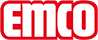 emco Bauschoonloop SCRATCH2typeSCRATCH2voor een binnentoepassingconstructieGetuft-Velours 1/8"poolmateriaal100% Polyamide ECONYLdraagmateriaalpolyestervliescoatingzware coatingpoolmateriaal / vezelgewicht750 g/m²totaalgewicht (g/m2)3550 g/m²totale hoogte (mm)8 mmbrandgedrag/brandwerendheidBrandgedrag (EN 13501-1): Bfl-s1SlijtvastDS (EN 13893)CertificaatCE Eigenschappen EN 14041 (enkel voor rollen)Kleurecht tegen licht conform ISO 105 BO2≥7Kleurecht tegen wrijving conform ISO 105 X12≥4Kleurecht tegen water conform ISO 105 E01≥4levervorm rollen200 cm breed (incl. rand)productkenmerkvuil- en vochtigheidopnamemerkemcocontactemco Benelux B.V. Divisie Bouwtechniek Veldrijk 2 8530 Harelbeke / BE Tel. (+32) 056 224 978 bouwtechniek@benelux.emco.de www.emco-bau.com